УВАЖАЕМЫЕ РОДИТЕЛИ, КОЛЛЕГИ!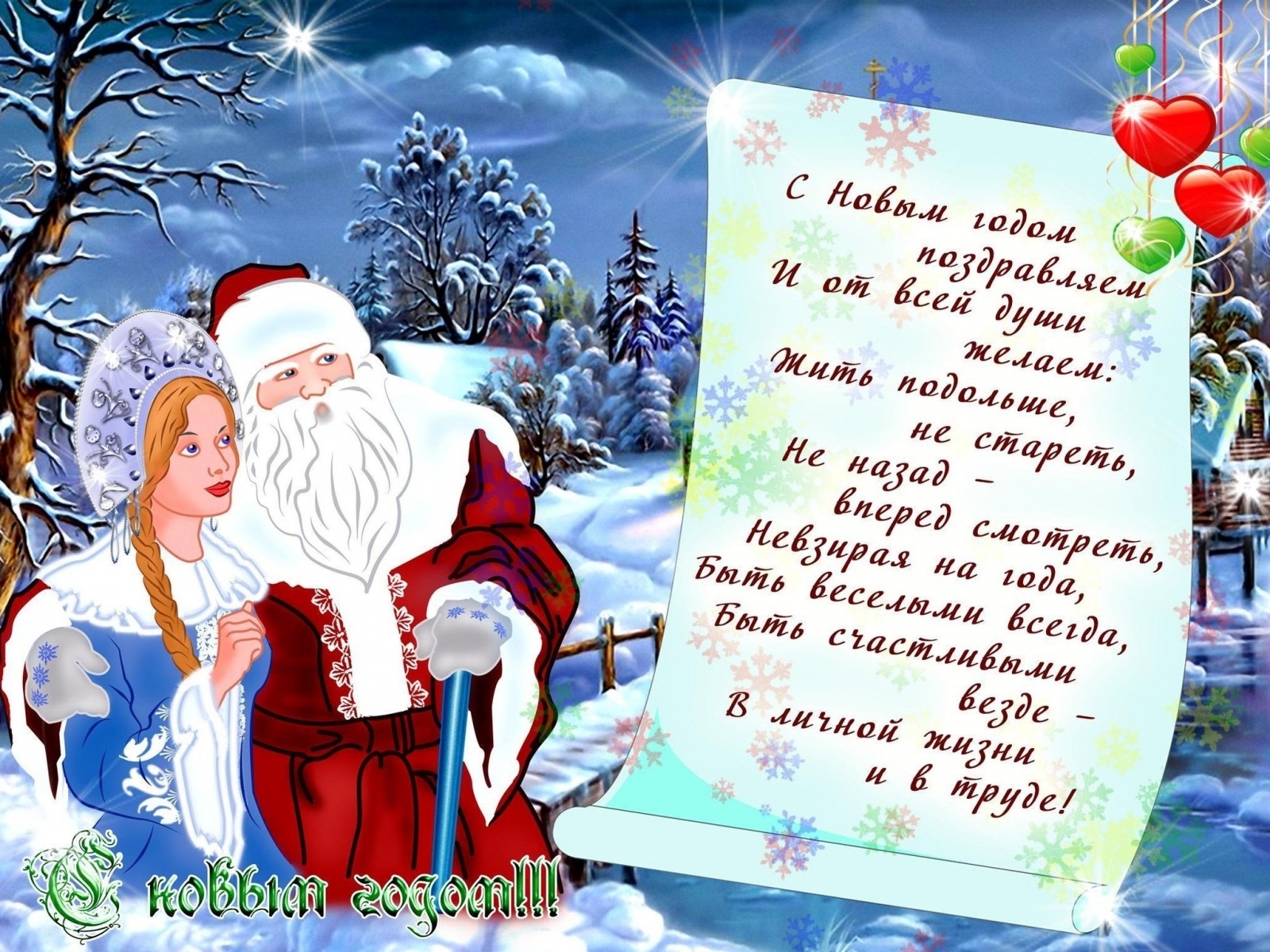 Заведующий с/ п «Детский сад «Василек» В.М. Симакова2013г.